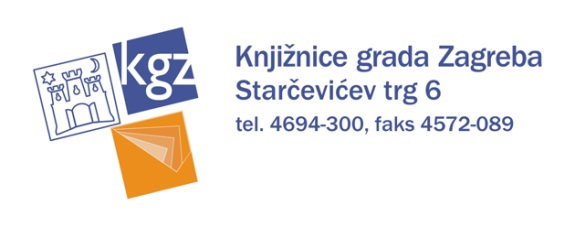 www.kgz.hr e-mail: mhk.natjecaj@kgz.hrMjesec hrvatske knjige 2023.OBRAZAC ZA PRIJAVU: PODACI O AUTORU/IMAIme autora:1.2.3.Adresa prebivališta:1.2.3.Telefon/Mobitel:1.2.3.Adresa e-pošte:1.2.3.Datum predaje rada: